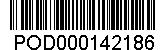 	 Mgr. Adrián Czernik Průkopnická 18/116 747 20  VřesinaObjednávka ev. č. OVs2917/0015  - provádění odborného biologického dozoru během realizace stavby „Suchá nádrž Loděnice, OHO, stavba č. 5752“ Na základě nabídky ze dne 10. 1. 2017 u Vás objednáváme provádění odborného biologického dozoru během realizace výše uvedené stavby. Biologický dozor bude prováděn na základě podmínek uvedených dokumentů a vyjádření: Rozhodnutí krajského úřadu MSK, odborem ŽPaZ ze dne 16. 2. 2012 pod č.j. MSK 8140/2012 Rozhodnutí krajského úřadu MSK, odborem ŽPaZ ze dne 18. 6. 2015 pod. č.j. MSK 69056/2015Biologický průzkum s obsahem biologického hodnocení zpracovaný v červnu 2011 RNDr. Věrou Kouteckou K zahájení činnosti bude dodavatel objednatelem vyzván.Biologický dozor bude prováděn dle potřeby na základě postupu prací, včetně případných transferů.Každoročně, nejpozději do 31. 12. běžného kalendářního roku, bude vyhotovena komplexní zpráva o naplňování výjimky z ochranných podmínek zvláště chráněných druhů živočichů, včetně fotodokumentace (v tištěné a elektronické podobě ve formátu .pdf).Počet vyhotovení:		3x (komplexní zpráva) v tištěné podobě	1x v elektronické podobě Termín: 			od nabytí účinnosti objednávky (nejdříve 02/2017) do 10/2018Cena prací:			78.800,- Kč bez DPH (95.348,- Kč vč 21 % DPH)Vystavení faktury:		čtvrtletněSplatnost faktury:		30 dnů ode dne vystavení a doručení objednateliZáruka:				24 měsícůSankce:	V případě prodlení zhotovitele s předáním díla do termínu uvedeném v této objednávce, zaplatí zhotovitel objednateli smluvní pokutu 
ve výši 0,5% z ceny díla bez DPH za každý den prodlení.Dodavatel souhlasí s tím, aby za účelem sjednání a uzavření této smlouvy Povodí Odry, státní podnik zajišťoval, zpracovával a uchovával v písemné, listinné a automatizované podobě jeho osobní údaje ve smyslu zák. č. 101/2000 sb., o ochraně osobních údajů, ve znění pozdějších předpisů.Za účelem zveřejnění této smlouvy v registru smluv uděluje dodavatel souhlas na dobu neurčitou 
se zveřejněním svých osobních údajů v registru smluv.Smluvní strany výslovně souhlasí, že tato smlouva může být zveřejněna podle zák. č. 340/2015 Sb., 
o registru smluv, ve znění pozdějších předpisů, a to včetně příloh a dodatků, odvozených dokumentů a metadat. Za tím účelem se smluvní strany zavazují v rámci kontraktačního procesu připravit smlouvu v otevřeném a čitelném formátu.Smluvní strany se dohodly, že tuto objednávku zveřejní v registru smluv Povodí Odry, státní podnik 
do 30 dnů od jejího uzavření. V případě nesplnění této povinnosti uveřejní smlouvu druhá smluvní strana.Identifikační údaje objednatele:Povodí Odry, státní podnikOstrava 1, Varenská 49,  PSČ 701 26,  Doručovací číslo: 701 26 Statutární zástupce: 	Ing. Jiří Pagáč, generální ředitel Zástupce pro věci smluvní: 	Mgr. Miroslav Janoviak, LL.M., investiční ředitelZástupce pro věci technické: 	Ing. Eva Hrubá, vedoucí investičního odboru         	Ing. Pavla Holečková, investiční referentTelefon:		596 657 111IČO: 			70890021DIČ: 	CZ70890021Bankovní spojení: 	KB Ostrava, č.ú. 97104-761/0100Plátce DPH: 		anoZapsán v obchodním rejstříku Krajského soudu Ostrava, oddíl A XIV, vložka 584Identifikační údaje dodavatele:Mgr. Adrián CzernikPrůkopnická 18/116, 747 20 VřesinaKontaktní osoba: 	Mgr. Adrián CzernikTelefon: 		605 371 979IČO: 			74084313DIČ: 			CZ7804105452Bankovní spojení: 	ČSOB, a.s., č.ú. 205047400/0300Plátce DPH: 	anoMgr. Miroslav Janoviak, LL.M.investiční ředitelCo: OOK – p. Vaverková, zdePotvrzení zhotovitele o přijetí a akceptaci objednávky:(prosíme o vrácení kopie potvrzené objednávky zpět na naši adresu)Datum:   .......................................Podpis:   .......................................